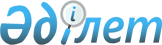 Об изменении границ города Житикары и Тохтаровского сельского округа Житикаринского районаПостановление акимата Костанайской области от 31 июля 2015 года № 4 и решение маслихата Костанайской области от 31 июля 2015 года № 418. Зарегистрировано Департаментом юстиции Костанайской области 4 сентября 2015 года № 5861

      В соответствии с подпунктом 2) статьи 11 Закона Республики Казахстан от 8 декабря 1993 года «Об административно-территориальном устройстве Республики Казахстан», с подпунктом 13) пункта 1 статьи 6 и с подпунктом 8) пункта 1 статьи 27 Закона Республики Казахстан от 23 января 2001 года «О местном государственном управлении и самоуправлении в Республике Казахстан» акимат Костанайской области ПОСТАНОВЛЯЕТ и Костанайский областной маслихат РЕШИЛ:



      1. Изменить границы города Житикары Житикаринского района и Тохтаровского сельского округа Житикаринского района путем включения в границу города Житикары части земель промышленности Тохтаровского сельского округа общей площадью 213 гектаров по экспликации земель, согласно приложению к настоящему постановлению и решению.



      2. Настоящее постановление и решение вводится в действие по истечении десяти календарных дней после дня его первого официального опубликования.      Аким Костанайской области         Председатель сессии

      _____________ Н. Садуакасов       ____________ А. Сапарова                                        Секретарь Костанайского

                                        областного маслихата

                                        ____________ С. Ещанов      СОГЛАСОВАНО:      Руководитель государственного

      учреждения «Управление земельных

      отношений акимата Костанайской области»

      _________________ Н. Абдуов

      31 июля 2015 года      Руководитель государственного

      учреждения «Управление архитектуры

      и градостроительства акимата

      Костанайской области»

      _________________ А. Бекенов

      31 июля 2015 года

Приложение        

к постановлению акимата  

Костанайской области    

от 31 июля 2015 года    

№ 4            

и решению Костанайского  

областного маслихата    

от 31 июля 2015 года    

№ 418           Экспликация земель, исключаемых из границ

Тохтаровского сельского округа Житикаринского района

и включаемых в границу города Житикары

Житикаринского района
					© 2012. РГП на ПХВ «Институт законодательства и правовой информации Республики Казахстан» Министерства юстиции Республики Казахстан
				Наименование землепользователейОбщая площадь (гектар)Площадь земель в границах Тохтаровского сельского округа до исключения земель промышленности50596Площадь части земель промышленности исключаемых из границ Тохтаровского сельского округа213Площадь земель в границах Тохтаровского сельского округа после исключения земель промышленности50383Площадь земель в границах города Житикары до включения земель промышленности6080Площадь части земель промышленности включаемых в границы города Житикары213Площадь земель в границах города Житикары после включения земель промышленности6293